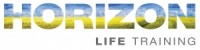 HLT Resident Application FormPlease email completed applications to : admissions@horizonlifetraining.org.uk or post to Horizon Life Training, Kennel Hall Farm, Ripon Road, Killinghall, HG3 2AYSupport Worker Endorsement for HLT New Resident ApplicationFull Name &Address of applicant:NI Number:Email:Mobile:Date of Birth:Marital Status:Marital Status:Marital Status:Gender:MaleMaleFemaleFemaleFemaleNationality:Driver’s Licence No:Year ObtainedYear ObtainedLive DBS Check:Yes           NoYes           NoYes           NoYes           NoYes           NoYear Obtained Year Obtained Benefit Status:ESAYesYesNoUniversal CreditUniversal CreditUniversal CreditYesNoOther Benefits:Name of Spouse / partner Names & Ages of children Contact with Children:Yes               NoYes               NoYes               NoYes               NoYes               NoYes               NoYes               NoYes               NoYes               NoBefore entering Rehab please list your addictions / life controlling issuesBefore entering Rehab please list your addictions / life controlling issuesBefore entering Rehab please list your addictions / life controlling issuesBefore entering Rehab please list your addictions / life controlling issuesBefore entering Rehab please list your addictions / life controlling issuesBefore entering Rehab please list your addictions / life controlling issuesBefore entering Rehab please list your addictions / life controlling issuesBefore entering Rehab please list your addictions / life controlling issuesBefore entering Rehab please list your addictions / life controlling issuesBefore entering Rehab please list your addictions / life controlling issuesDo you have a criminal record and have you been in prison?Do you have a criminal record and have you been in prison?Do you have a criminal record and have you been in prison?Do you have a criminal record and have you been in prison?Do you have a criminal record and have you been in prison?Do you have a criminal record and have you been in prison?Do you have a criminal record and have you been in prison?Do you have a criminal record and have you been in prison?Do you have a criminal record and have you been in prison?Do you have a criminal record and have you been in prison?Year of final conviction:Year of final conviction:Year of final conviction:Year of final conviction:Year of final conviction:Year of final conviction:Year of final conviction:Year of final conviction:Year of final conviction:Year of final conviction:Horizon Life Training is a 12-month residential centre providing education and work based placements upskilling and preparing you for independent living back into community.Horizon Life Training is a 12-month residential centre providing education and work based placements upskilling and preparing you for independent living back into community.Horizon Life Training is a 12-month residential centre providing education and work based placements upskilling and preparing you for independent living back into community.Horizon Life Training is a 12-month residential centre providing education and work based placements upskilling and preparing you for independent living back into community.Horizon Life Training is a 12-month residential centre providing education and work based placements upskilling and preparing you for independent living back into community.Horizon Life Training is a 12-month residential centre providing education and work based placements upskilling and preparing you for independent living back into community.Horizon Life Training is a 12-month residential centre providing education and work based placements upskilling and preparing you for independent living back into community.Horizon Life Training is a 12-month residential centre providing education and work based placements upskilling and preparing you for independent living back into community.Horizon Life Training is a 12-month residential centre providing education and work based placements upskilling and preparing you for independent living back into community.Horizon Life Training is a 12-month residential centre providing education and work based placements upskilling and preparing you for independent living back into community.Please provide details of any qualifications / grade already gained to date:Please provide details of any qualifications / grade already gained to date:Please provide details of any qualifications / grade already gained to date:Please provide details of any qualifications / grade already gained to date:Please provide details of any qualifications / grade already gained to date:Please provide details of any qualifications / grade already gained to date:Please provide details of any qualifications / grade already gained to date:Please provide details of any qualifications / grade already gained to date:Please provide details of any qualifications / grade already gained to date:Please provide details of any qualifications / grade already gained to date:Please list the qualifications you hope to achieve if you were to be offered residency at HLT:Please list the qualifications you hope to achieve if you were to be offered residency at HLT:Please list the qualifications you hope to achieve if you were to be offered residency at HLT:Please list the qualifications you hope to achieve if you were to be offered residency at HLT:Please list the qualifications you hope to achieve if you were to be offered residency at HLT:Please list the qualifications you hope to achieve if you were to be offered residency at HLT:Please list the qualifications you hope to achieve if you were to be offered residency at HLT:Please list the qualifications you hope to achieve if you were to be offered residency at HLT:Please list the qualifications you hope to achieve if you were to be offered residency at HLT:Please list the qualifications you hope to achieve if you were to be offered residency at HLT:Please provide your previous employment history:Please provide your previous employment history:Please provide your previous employment history:Please provide your previous employment history:Please provide your previous employment history:Please provide your previous employment history:Please provide your previous employment history:Please provide your previous employment history:Please provide your previous employment history:Please provide your previous employment history:Please state what your chosen career path would be if you were to be offered residency at HLT?Please state what your chosen career path would be if you were to be offered residency at HLT?Please state what your chosen career path would be if you were to be offered residency at HLT?Please state what your chosen career path would be if you were to be offered residency at HLT?Please state what your chosen career path would be if you were to be offered residency at HLT?Please state what your chosen career path would be if you were to be offered residency at HLT?Please state what your chosen career path would be if you were to be offered residency at HLT?Please state what your chosen career path would be if you were to be offered residency at HLT?Please state what your chosen career path would be if you were to be offered residency at HLT?Please state what your chosen career path would be if you were to be offered residency at HLT?HLT is a Christian Centre led with Christian values, we encourage seeking a local church connection / local support group whilst residing at HLT aiding a successful move on into community, please give your thoughts on this: HLT is a Christian Centre led with Christian values, we encourage seeking a local church connection / local support group whilst residing at HLT aiding a successful move on into community, please give your thoughts on this: HLT is a Christian Centre led with Christian values, we encourage seeking a local church connection / local support group whilst residing at HLT aiding a successful move on into community, please give your thoughts on this: HLT is a Christian Centre led with Christian values, we encourage seeking a local church connection / local support group whilst residing at HLT aiding a successful move on into community, please give your thoughts on this: HLT is a Christian Centre led with Christian values, we encourage seeking a local church connection / local support group whilst residing at HLT aiding a successful move on into community, please give your thoughts on this: HLT is a Christian Centre led with Christian values, we encourage seeking a local church connection / local support group whilst residing at HLT aiding a successful move on into community, please give your thoughts on this: HLT is a Christian Centre led with Christian values, we encourage seeking a local church connection / local support group whilst residing at HLT aiding a successful move on into community, please give your thoughts on this: HLT is a Christian Centre led with Christian values, we encourage seeking a local church connection / local support group whilst residing at HLT aiding a successful move on into community, please give your thoughts on this: HLT is a Christian Centre led with Christian values, we encourage seeking a local church connection / local support group whilst residing at HLT aiding a successful move on into community, please give your thoughts on this: HLT is a Christian Centre led with Christian values, we encourage seeking a local church connection / local support group whilst residing at HLT aiding a successful move on into community, please give your thoughts on this: Please describe why you feel Horizon Life Training is the right move for you: Please describe why you feel Horizon Life Training is the right move for you: Please describe why you feel Horizon Life Training is the right move for you: Please describe why you feel Horizon Life Training is the right move for you: Please describe why you feel Horizon Life Training is the right move for you: Please describe why you feel Horizon Life Training is the right move for you: Please describe why you feel Horizon Life Training is the right move for you: Please describe why you feel Horizon Life Training is the right move for you: Please describe why you feel Horizon Life Training is the right move for you: Please describe why you feel Horizon Life Training is the right move for you: Please explain any heath conditions and list any prescribed medication including dose:Please explain any heath conditions and list any prescribed medication including dose:Please explain any heath conditions and list any prescribed medication including dose:Please explain any heath conditions and list any prescribed medication including dose:Please explain any heath conditions and list any prescribed medication including dose:Please explain any heath conditions and list any prescribed medication including dose:Please explain any heath conditions and list any prescribed medication including dose:Please explain any heath conditions and list any prescribed medication including dose:Please explain any heath conditions and list any prescribed medication including dose:Please explain any heath conditions and list any prescribed medication including dose:Do you have any special needs and / or dietary requirements ?Do you have any special needs and / or dietary requirements ?Do you have any special needs and / or dietary requirements ?Do you have any special needs and / or dietary requirements ?Do you have any special needs and / or dietary requirements ?Do you have any special needs and / or dietary requirements ?Do you have any special needs and / or dietary requirements ?Do you have any special needs and / or dietary requirements ?Do you have any special needs and / or dietary requirements ?Do you have any special needs and / or dietary requirements ?Yes / No – Details if Yes:Yes / No – Details if Yes:Yes / No – Details if Yes:Yes / No – Details if Yes:Yes / No – Details if Yes:Yes / No – Details if Yes:Yes / No – Details if Yes:Yes / No – Details if Yes:Yes / No – Details if Yes:Yes / No – Details if Yes:Please attach a copy of your personal testimony to support your applicationPlease attach a copy of your personal testimony to support your applicationPlease attach a copy of your personal testimony to support your applicationPlease attach a copy of your personal testimony to support your applicationPlease attach a copy of your personal testimony to support your applicationPlease attach a copy of your personal testimony to support your applicationPlease attach a copy of your personal testimony to support your applicationPlease attach a copy of your personal testimony to support your applicationPlease attach a copy of your personal testimony to support your applicationPlease attach a copy of your personal testimony to support your applicationPlease note all our residents are required to pay £35 per week as a contribution towards utilities and food costs via standing order. In light of this we require an upfront payment of £70 rent from new residents for their first 2 weeks’ accommodation following the Taster Week and acceptance. Please note all our residents are required to pay £35 per week as a contribution towards utilities and food costs via standing order. In light of this we require an upfront payment of £70 rent from new residents for their first 2 weeks’ accommodation following the Taster Week and acceptance. Please note all our residents are required to pay £35 per week as a contribution towards utilities and food costs via standing order. In light of this we require an upfront payment of £70 rent from new residents for their first 2 weeks’ accommodation following the Taster Week and acceptance. Please note all our residents are required to pay £35 per week as a contribution towards utilities and food costs via standing order. In light of this we require an upfront payment of £70 rent from new residents for their first 2 weeks’ accommodation following the Taster Week and acceptance. Please note all our residents are required to pay £35 per week as a contribution towards utilities and food costs via standing order. In light of this we require an upfront payment of £70 rent from new residents for their first 2 weeks’ accommodation following the Taster Week and acceptance. Please note all our residents are required to pay £35 per week as a contribution towards utilities and food costs via standing order. In light of this we require an upfront payment of £70 rent from new residents for their first 2 weeks’ accommodation following the Taster Week and acceptance. Please note all our residents are required to pay £35 per week as a contribution towards utilities and food costs via standing order. In light of this we require an upfront payment of £70 rent from new residents for their first 2 weeks’ accommodation following the Taster Week and acceptance. Please note all our residents are required to pay £35 per week as a contribution towards utilities and food costs via standing order. In light of this we require an upfront payment of £70 rent from new residents for their first 2 weeks’ accommodation following the Taster Week and acceptance. Please note all our residents are required to pay £35 per week as a contribution towards utilities and food costs via standing order. In light of this we require an upfront payment of £70 rent from new residents for their first 2 weeks’ accommodation following the Taster Week and acceptance. Please note all our residents are required to pay £35 per week as a contribution towards utilities and food costs via standing order. In light of this we require an upfront payment of £70 rent from new residents for their first 2 weeks’ accommodation following the Taster Week and acceptance. Declaration – I confirm that I have read the Referral Criteria and  HLT Information Sheet sent with this form and that all information given on this application is true and accurate.Declaration – I confirm that I have read the Referral Criteria and  HLT Information Sheet sent with this form and that all information given on this application is true and accurate.Declaration – I confirm that I have read the Referral Criteria and  HLT Information Sheet sent with this form and that all information given on this application is true and accurate.Declaration – I confirm that I have read the Referral Criteria and  HLT Information Sheet sent with this form and that all information given on this application is true and accurate.Declaration – I confirm that I have read the Referral Criteria and  HLT Information Sheet sent with this form and that all information given on this application is true and accurate.Declaration – I confirm that I have read the Referral Criteria and  HLT Information Sheet sent with this form and that all information given on this application is true and accurate.Declaration – I confirm that I have read the Referral Criteria and  HLT Information Sheet sent with this form and that all information given on this application is true and accurate.Declaration – I confirm that I have read the Referral Criteria and  HLT Information Sheet sent with this form and that all information given on this application is true and accurate.Declaration – I confirm that I have read the Referral Criteria and  HLT Information Sheet sent with this form and that all information given on this application is true and accurate.Declaration – I confirm that I have read the Referral Criteria and  HLT Information Sheet sent with this form and that all information given on this application is true and accurate.SignatureDateFull NameAddress of Support Worker:Telephone No:Email:Full Name of Applicant:Date Applicant available to start HLT:Date Applicant available to start HLT:Date Applicant available to start HLT:Date Phase 4 programme completion:Date Phase 4 programme completion:Date Phase 4 programme completion:Please give a brief description of the applicants progress in rehabilitation:Please give a brief description of the applicants progress in rehabilitation:Please give a brief description of the applicants progress in rehabilitation:Please give a brief description of the applicants progress in rehabilitation:Please give a brief description of the applicants progress in rehabilitation:Please give a brief description of the applicants progress in rehabilitation:Please give a brief summary of the applicants growth and development:Please give a brief summary of the applicants growth and development:Please give a brief summary of the applicants growth and development:Please give a brief summary of the applicants growth and development:Please give a brief summary of the applicants growth and development:Please give a brief summary of the applicants growth and development:HLT is a residential training centre, following the Christian ethos promoting independent and communal living. Residents are encouraged to share meals together, complete work duties, commit to local church / or external support group and attend outreach. Please give your opinion how the applicant would contribute to and benefit from joining us at HLT:HLT is a residential training centre, following the Christian ethos promoting independent and communal living. Residents are encouraged to share meals together, complete work duties, commit to local church / or external support group and attend outreach. Please give your opinion how the applicant would contribute to and benefit from joining us at HLT:HLT is a residential training centre, following the Christian ethos promoting independent and communal living. Residents are encouraged to share meals together, complete work duties, commit to local church / or external support group and attend outreach. Please give your opinion how the applicant would contribute to and benefit from joining us at HLT:HLT is a residential training centre, following the Christian ethos promoting independent and communal living. Residents are encouraged to share meals together, complete work duties, commit to local church / or external support group and attend outreach. Please give your opinion how the applicant would contribute to and benefit from joining us at HLT:HLT is a residential training centre, following the Christian ethos promoting independent and communal living. Residents are encouraged to share meals together, complete work duties, commit to local church / or external support group and attend outreach. Please give your opinion how the applicant would contribute to and benefit from joining us at HLT:HLT is a residential training centre, following the Christian ethos promoting independent and communal living. Residents are encouraged to share meals together, complete work duties, commit to local church / or external support group and attend outreach. Please give your opinion how the applicant would contribute to and benefit from joining us at HLT:Please detail any other relevant factors to support this applicationPlease detail any other relevant factors to support this applicationPlease detail any other relevant factors to support this applicationPlease detail any other relevant factors to support this applicationPlease detail any other relevant factors to support this applicationPlease detail any other relevant factors to support this applicationI would recommend/not recommend* the applicant’s request to be enrolled at Horizon Life Training                                                 Delete whichever is not applicable*I would recommend/not recommend* the applicant’s request to be enrolled at Horizon Life Training                                                 Delete whichever is not applicable*I would recommend/not recommend* the applicant’s request to be enrolled at Horizon Life Training                                                 Delete whichever is not applicable*I would recommend/not recommend* the applicant’s request to be enrolled at Horizon Life Training                                                 Delete whichever is not applicable*I would recommend/not recommend* the applicant’s request to be enrolled at Horizon Life Training                                                 Delete whichever is not applicable*I would recommend/not recommend* the applicant’s request to be enrolled at Horizon Life Training                                                 Delete whichever is not applicable*I confirm I will be available in the event of a telephone interview to support the applicant with the outcome.I confirm I will be available in the event of a telephone interview to support the applicant with the outcome.I confirm I will be available in the event of a telephone interview to support the applicant with the outcome.I confirm I will be available in the event of a telephone interview to support the applicant with the outcome.I confirm I will be available in the event of a telephone interview to support the applicant with the outcome.I confirm I will be available in the event of a telephone interview to support the applicant with the outcome.Signature:Signature:Date: